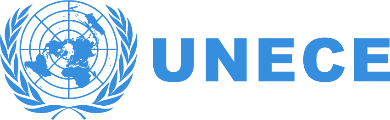 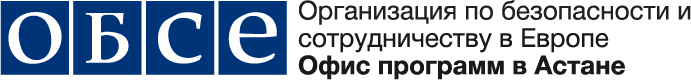 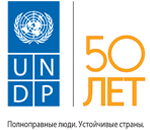 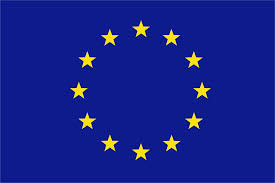 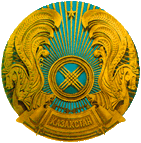 Техническое заданиеэксперта по здравоохранению в компоненте «Пилотного проекта по стратегической экологической оценке (СЭО)» ВведениеСтратегическая Экологическая Оценка (СЭО) эффективно содействует устойчивому развитию путем интеграции окружающей среды в экономическое развитие на национальном и местном уровнях. СЭО это хорошо отработанный, практический и эффективно спланированный инструмент/система управления окружающей средой, закрепленный в Протоколе по СЭО  Конвенции ЕЭК ООН по Оценке воздействия на окружающую среду (ОВОС) в трансграничном контексте. Она способствует тому, чтобы планы развития в таких ключевых секторах как энергетика, водные ресурсы и управление отходами с предполагаемыми значительными вредными экологическими воздействиями были успешно разработаны с учетом вопросов окружающей среды (и здравоохранения). СЭО, в особенности, позволит определить наиболее устойчивое и эффективно-экономическое стратегическое развитие альтернатив в Казахстане для привлечения новых инвестиций и улучшения окружающей среды. СЭО также помогает улучшить управление природоохранной деятельностью через повышение транспарентности и проведение консультаций с заинтересованными сторонами и общественностью перед утверждением планов и программ. В трансграничном контексте СЭО может также активно содействовать региональному в сотрудничеству в вопросах охраны окружающей среды. Начиная с 2004 года, секретариат ЕЭК ООН  осуществляет техническую помощь и поддержку по наращиванию потенциала по содействию ратификации и присоединения к Конвенции Эспо и его Протокола по Стратегической  Экологической Оценке (СЭО) в странах Восточной Европы, Кавказа и Центральной Азий. Секретариат имеет обширный опыт в поддержке стран по улучшению их законодательных и институциональных структур для выполнения этих соглашений. Специально предназначенный тренинг и пилотные проекты ЕЭК ООН доказали эффективность в построении необходимого институционального и кадрового потенциала в странах для эффективного применения ОВОС и СЭО в их реализующих проектах, планах и программ.С 2016 года ЕЭК ООН и Министерство энергетики реализуют проект «Поддержка перехода Казахстана к модели “зеленой экономики”» при финансировании Комиссии ЕС, который включает следующие мероприятия по содействию внедрения СЭО в Казахстане: (a) обзор и пересмотр действующего законодательства и процедур по стратегической экологической оценке (СЭО); (б) применение пилотной процедуры по СЭО к Концепции развития топливно-энергетического комплекса до 2030 года (далее по тексту – «пилотная версия СЭО»).Цели пилотного проекта по СЭО: разработка экологического отчета по пересмотренному варианту Концепции развития топливно-энергетического комплекса до 2030 года (Концепция)оказание поддержки в разработке соответствующей законодательной базы СЭО в отношении Концепции путем сбора и анализа соответствующих данных и информации;  наращивание потенциала в применении процедур СЭО на национальном уровне и повышение осведомленности о преимуществах СЭО среди различных заинтересованных сторон в стране;тестирование и демонстрация возможностей практического применения законопроекта о СЭО на основе реализации пилотного проекта;предоставление рекомендаций по экологической оптимизации и модификации Концепции.Описание проекта Учитывая, что топливно-энергетический комплекс играет ключевую роль в экономическом и социальном благополучии Казахстана и оказывает значительное воздействие на окружающую среду, в продолжение коммуникаций по данному вопросу Министерство Энергетики РК предложило в качестве пилотного проекта по СЭО рассмотреть Концепцию развития топливно-энергетического комплекса РК до 2030 года (Концепция ТЭК). Концепция ТЭК рассматривает вопросы энергоэффективности и энергосбережения, развития угольной и электроэнергетической отраслей, нефтяной, газовой и атомной промышленности. Работа по пилотному проекту по СЭО будет проходить с октября 2017 г. по октябрь 2018 г. включительно.Итоговая цель пилотного проекта по СЭО - это последующее развитие законодательства по СЭО, построение потенциала в применении процедур СЭО в национальном уровне и повышение осведомленности в преимуществах СЭО среди различных национальных партнеров. Конкретные задачи включают в себя следующее: •	Оказание поддержки в разработке проекта законодательного документа по СЭО •	Тестирование и демонстрация возможностей применения на практике проекта законодательства,  основанных на выполнении пилотного проекта.•	Предоставить рекомендации по оптимизации вопросов окружающей среды и модификации в выбранных планах/программах, и•	Разработать рекомендации для дальнейшего улучшения национальных законодательных и институциональных рамок по СЭО в стране. Требования для Эксперта в области здравоохраненияОбщая рольЭксперт в области здравоохранения должен быть членом команды экспертов проекта по СЭО и главным экспертом, работающим независимо под руководством Руководителя команды экспертов по СЭО, а также при содействий Международного консультанта проекта по СЭО. Он/она должен иметь возможность сформулировать экспертное заключение по соответствующим вопросам здравоохранения и средств к существованию (учитывая также возможные ограниченные или неполные данные) и активно изучать мнения других заинтересованных партнеров (например, местных неправительственных организаций, органов здравоохранения) в целях повышения уровня понимания существующей местной ситуации и достоверности результатов деятельности проекта по СЭО. Принимая участие в реализации проекта по СЭО, эксперт в области здравоохранения будет следовать общим рекомендациям сформулированным в Приложении А1.1 «Руководства ЕЭК ООН по ресурсам в области здравоохранения для поддержки применения Протокола по Стратегической Экологической Оценке». Подходы к оценке воздействия на здоровье (ОВЗ) на стратегическом уровне, сформулированные ВОЗ, также должны быть приняты во внимание.Он/она будут полностью вовлечен в процесс СЭО и предоставлять свои в отчеты по нескольким этапам. По каждому шагу СЭО и письменным отчетам указанным ниже, эксперт будет получать детальную инструкцию со стороны Руководителя проекта по СЭО, партнерской организации по проекту и международных консультантов, включая структуру/формат требуемых отчетов.Конкретные задачиЭксперт в области здравоохранения должен выполнять следующие задачи: 1) Обзор данных по СЭО Основная деятельность: •	Рассмотреть результаты обзорного семинара с целью верификации установленных ключевых аспектов здравоохранения и средств к существованию, относящихся к Концепции ТЭК. Результат: •	Письменная исходная информация в сводной таблице•	Перечень аспектов здравоохранения и средств к существованию, имеющих отношение к Концепции ТЭК, с кратким обоснованием для отобранных показателей - ключевых факторов (приблизительно 2 стр.)2) Базовый анализОсновная деятельность: •	Подготовить описание прошлых тенденций и их главных движущих сил, нынешний статус и вероятное будущее развитие ключевых социально-экономических и экологических факторов в Казахстане, в контексте здравоохранения, и имеющих отношение к Концепции ТЭК.•	Определить цели и задачи государственной политики в области здравоохранения (например: в официальном документе здравоохранения)Результат: •	Письменная исходная информация по вышеуказанным вопросам (приблизительно 5-7 стр.) 3) Анализ рисков, предполагаемых воздействий и подготовка мер предотвращения   Основная деятельность: •	Оценить соответствие Концепции ТЭК с существующими государственными задачами по политике в области здравоохранения•	Определить и описать риски и возможности Концепции ТЭК в ключевых социально-экономических и экологических факторах, в контексте здравоохранения,  как это определено в предыдущем шаге СЭО•	Сформулировать меры устранению, уменьшению или компенсации этих рисков и увеличивающимся возможностям•	Определить ключевые индикаторы (с описанием и определением базовых ресурсов – источников данных), подходящих для мониторинга воздействий выполнения Концепции ТЭК в ключевых факторах здравоохранения, и сформулировать предложения для практической реализации  (улучшения) мониторинга здравоохранения.Материальный результат: •	Письменная исходная информация по вышеуказанным вопросам (приблизительно 15 стр.)  4) Отчет СЭО и принятие решений Основная деятельность:•	Проверка пред-финальной наброски Экологического отчета по СЭО (секция по здравоохранению)•	Участие в консультативных мероприятиях•	Отвечать на комментарии, полученные по вопросам здравоохранения  Результат:•	Письменная информация для пред-финального наброска Экологического отчета по СЭО•	Письменная обратная связь по комментариям, полученным по здравоохранению с указанием, как эти комментарий были интегрированы в финальный Экологический отчет по СЭО или с объяснением, почему определенные комментарии не были принятыДругая деятельность: •	Участие в командных рабочих встречах по СЭО •	Участие в консультативных мероприятиях, организованных в рамках процесса СЭО Квалификация •	Как минимум 10 лет опыта работы в области здравоохранения•	Знание правовых, нормативных и институциональных основ энергетического сектора Казахстана•	Опыт работы в области оценки воздействия на здоровье населения будет рассматриваться как конкурентное преимуществоКомпетенция•	Сильные аналитические и письменные способности•	Знание и навыки компьютерных программ  MS Office, включая Word, Excel, PowerPointЯзыковые требования:Языковые требования:Свободное письменное и устное владение русским языкомХорошие навыки ведения документации на русском языком